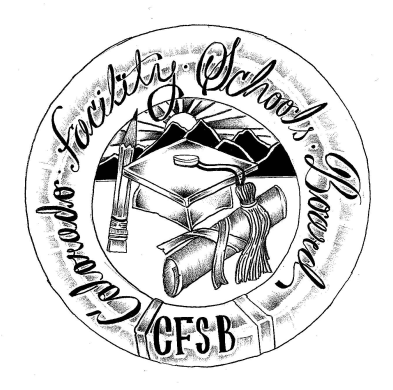 Colorado Facility Schools Board AgendaApril 6, 202311:00 a.m. until the completion of the agendaShiloh Family Resource Pavilion In-Person & Zoom 11:0011:3011:35      11:4512:20LunchBoard Meeting will start - Call to OrderApproval of MinutesApproval of AgendaCandidate Review -Board DiscussionBoard VoteCandidate Interview - Board DiscussionCandidate Interview -Board DiscussionBoard VoteAction ItemAction ItemBoardAction ItemBoardBoardAction Item12:501:003:053:15BREAKBoard DevelopmentFacilitator’s Role, What We Can Accomplish By JuneBeyond Our Operating Principles - the Collective Responsibilities of the BoardActivityDeveloping an Annual Lifecycle of the Board ‘Calendar’	Scheduling Free Reduced Lunches for students at Facility SchoolsFacility Schools Unit Update via Email * JECC/ Joshua Academy review of Approval documentsDocuments will be sent electronically to the Board 4/13Approval presentation by Joshua Academy 5/11Workgroup UpdateVirginia Winter/Robin/AnnBetsy PefferFacility Schools TeamWendy3:203:30Opportunity for the Public to Address the BoardMembers of the public who wish to address the board must sign up prior to the meeting. Presentations are limited to 5 minutes.Next Steps/Adjournment of Meeting